Valley Christian Center AG448 Maple ST, Myrtle Point OR 97458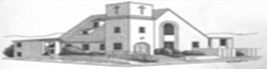 Relevant Teaching * Heartfelt Worship * Good Fellowship Spreading Contagious Godly love 1life@a.time¯¯¯¯¯¯¯¯¯¯¯¯¯¯¯¯¯¯¯¯¯¯¯¯¯¯¯¯¯¯¯¯¯¯¯¯¯¯¯¯¯¯¯¯¯¯¯¯¯¯¯¯¯¯¯¯¯¯¯¯¯¯¯¯¯¯¯¯¯¯¯¯¯¯¯¯¯¯¯¯¯¯¯¯¯¯¯¯¯¯¯¯¯¯¯¯¯¯¯¯¯¯¯¯¯¯APPLICATION FOR MEMBERSHIP Date: ____________________________   Name: ___________________________________________Address ____________________________  Phone #:________________ Email: _________________City: ____________________________  State/Zip: _________ Birthdate: _______________________ Marital Status: _______  Name of Spouse: _________________________  Anniv. Date:___________ Name & Birthdate of Each Child: ________________________________________________________ ___________________________________________________________________________________Are you living a Christian Life? _________________________________________________________Have you been baptized by immersions?________________  When: _______________Have you received the Infilling of the Holy Spirit according to Acts 2:4?_____________How do you know? __________________________________________________________________How long attending VCC? _______ Are you in agreement with our the Fundamental Truths?______Do you support the ministry of the church through your faithful attendance, financial giving, and by seeking your place of service to the body? ________________________Have you been faithful in the above previous to this time? _______________________Have you held membership in another church?  _____  Name of previous church:_________________If so, why do you desire to change your membership? _______________________________________ ___________________ _______________________________________________________________ List any ministry interest you have: _____________________________________________________ ___________________________________________________________________________________I have read the Constitution and Bylaws for Valley Christian Center Assembly of god of the Oregon Ministry Network AG and understand this to be the document by which this assembly is governed, and I agree to abide by them as God enables me.  I have signed the Membership Covenant.   YES____  NO ____ Signed: ____________________________ Date: ____________________________